ПРАКТИКУМДЛЯ ПЕДАГОГОВ-УЧАСТНИКОВ ОБЛАСТНОГО СЕМИНАРАРЕСУРСНОГО ЦЕНТРА ПТЛ №2ТЕМА: «Создание мультимедийных ресурсов для занятий практического и теоретического обучения»ЦЕЛЬ: Обучить педагогов навыкам работы в программе для создания презентаций с использованием Интернет-ресурсов.ЗАДАЧИ:Ознакомить с принципами поиска графических объектов, видеороликов в поисковых системах Интернет и сохранения их на персональном компьютере.Научить элементам обработки видео файлов и сохранения их на ПК.Научить создавать документ в программе MS office PowerPoint 2010, используя интерфейс данной программы.Заинтересовать педагогов в использовании документов, созданных в  данной программе, для проведения занятий практического и теоретического обучения, а также для проведения МАТЕРИАЛЬНОЕ ОБЕСПЕЧЕНИЕ:Персональный компьютер, мультимедийный проектор, интерактивная лоска. КОНСПЕКТ ПРАКТИКУМА:Задание №1: Поиск графических объектов (картинок) с помощью поисковых систем и сохранение их на компьютере:В строку поиска поисковой системы Яндекс введите:                                                                нажать ЛКМВыберите нужную картинку, наведите на нее курсор (вертикальная мигающая черта) и нажмите ПКМ.Из выпадающего списка выберите команду: «Сохранить изображение как…» и нажмите ЛКМ.Откроется окно «Сохранение документа», дайте ему имя и нажмите  ЛКМ команду                           нажать ЛКМДокумент (картинка) автоматически сохранится в папке Мои документы→папка ЗагрузкиЗадание №2: Поиск видеороликов с помощью программы YouTube и сохранение их на компьютере.В строку поиска поисковой системы Яндекс введите:                                                                нажать ЛКМВыберите первый сайт «YouTube» - видеохостинг                                          нажать ЛКМОткроется окно You                 RU.Введите в строку поиска название нужного видеоролика, например: «Сварка чугуна электродами МНЧ-2» и нажать копку поиска ЛКМОткроется страница со писком подобных видеороликов (справа) и слева картинка по теме ролика. Внизу картинки стоит время, отведенное на просмотр данного ролика.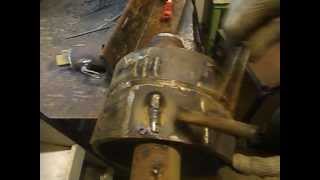                                 нажать ЛКМНажав ЛКМ на ролик, вы начнете просмотр выбранного вами ролика.Для сохранения видеоролика находим команду Поделиться, и, нажав на нее ЛКМ, получаем электронный адрес ролика (внизу).ЛКМ выделяем полученный адрес ролика и с помощью ПКМ выбираем команду КопироватьОткройте поисковую систему Яндекс и в строку поиска введите и Выберите первый сайт: Бесплатно скачать с YouTube и нажмите ЛКМ.                                                                                                                    нажать ЛКМВ открывшемся окне SaveFrom.net в адресную строку вставьте скопированный адрес вашего ролика и нажмите ЛКМ команду Скачать: Внизу появятся форматы видеоролика, вам нужно выбрать МР4 360р.Сохраните файл (ролик) на вашем компьютере, установив положение переключателя       Сохранить файл → команда ОК.Файл (видеоролик) автоматически сохранится в папке Мои документы→папка Загрузки.Задание №3:  обработка видеороликов с помощью программы  Pinnacle Studio12.Откройте нужную программу Pinnacle Studio12.Рассмотрите окно данной программы.Найдите элементы окна программы Pinnacle Studio12.  СВЕРХУ:Панель инструментов (Файл, Монтаж, Вид, Альбом, Инструментарий,  Настройки, Помощь).Три кнопки для обработки видеороликов (Захват, Монтаж, Вывод фильма).Кнопка Захват – загрузка видео файлов с цифровой камеры.Кнопка Монтаж – загрузка видео файлов с любого места персонального компьютера, в том числе и с электронных носителей. Работа над проектом фильма: обрезка, вставка переходов, голосового сопровождения, музыки и т.д.Кнопка Вывод фильма – сохранение фильма в нужном формате на компьютере.СЛЕВА (вертикально):Все кнопки, начинающиеся со слова Показать: видеоклипы, переходы, темы монтажа, текст и т.д., то есть все, что мы можем использовать при обработке фильма.Область Загрузок : содержит значок Папка, помогает загрузить видео файлы из любого места вашего компьютера в виде Файла или Сцен.Область Раскадровки (Видеодорожка) позволяет вставить (перетянуть) видео файл на шкалу и произвести с ним операции: обрезать, поставить переходы, отключить звук, добавить голосовое сопровождение, музыку, текст и т.д. С помощью Бегунка вы можете оказаться в любом месте фильма.Над Видеодорожкой расположены: Шкала времени и кнопки: Разделение клипа, Удаление выделенного клипа, Открытие/закрытие аудио - инструментария. Справа вверху расположено Окно предварительного просмотра: позволяет просмотреть создаваемый вами фильм в виде проекта перед сохранением его в определенном формате.УПРАЖНЕНИЕ: а) Откройте значок Папка, найдите сохраненный вами видеоролик,  выделите его ЛКМ и нажмите копку Открыть. Сделайте активным переключатель     Файлы.  Сохраните ваш проект (строка меню → Файл → Сохранить проект).б) Перетащите видеоролик в область Раскадровки (Видеодорожка).в) Включите Просмотр фильма, на нужном элементе остановите Просмотр и нажмите кнопку Разделение клипа.г) Выберите ненужную часть фильма и удалите с Видеодорожки.д) Создайте три фрагмента фильма. Откройте кнопу Показать переходы, выберите любой переход и перетягиванием установите между фрагментами фильма.е) Установите продолжительность перехода (время) – 04сек., дважды щелкнув по нему  с помощью  ЛКМ. Для этого работаем в появившемся окне Настройка переходов и клипов. Включите Просмотр фильма.Нажмите Кнопку Вывод фильма. Найдите в меню Тип файла и Шаблон. Выберите Тип файла MPEG-1 и шаблон  Совместимый с видео CD (пользовательский). Нажмите кнопку Создать файл. В появившемся окне Сохранить файл как даем название вашему фильму (например, Сварка чугуна») → команда ОК. Обратите внимание, где сохранился ваш фильм. (папка Мои документы→ папка Мои видеозаписи).Под окном Предварительный просмотр появится шкала Вывод фильма.Сохраненный фильм можно использовать, создавая документы для демонстрации в программе PowerPoint, а также проигрыватели компьютера.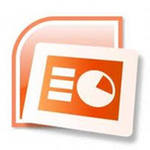 Задание №4: Создание документа в программе PowerPoint 2007. ПРИ СОЗДАНИИ ДОКУМЕНТА В ДАННОЙ ПРОГРАММЕ, ПОМНИТЕ:Минимальный размер текстовой информации на слайде: текст должен хорошо читаться.Цвет текста – контрастный по сравнению с цветом фона слайда.Картинки, рисунки – соответствуют выбранной теме.Анимационные эффекты слайдов, вставленных объектов  - ненавязчивые, простые (вход→выцветание).Видеоролики 2-3  – на весь документ с продолжительностью 2-4мин.Откройте документ программы PowerPoint, сохраните его.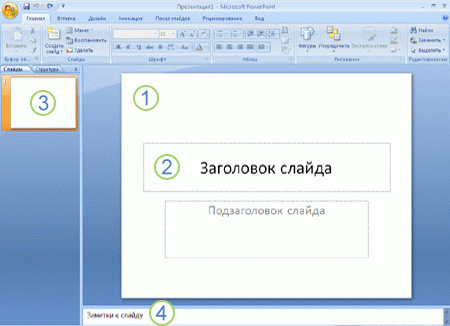 Создайте заголовок слайда, написав название профессии.Откройте вкладку Вставка.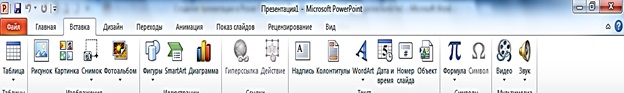 Вставьте рисунок (из папки Загрузки). Обработайте рисунок с помощью вкладки Формат: изменение контрастности, яркости, границ рисунка, эффектов и т.д.Откройте вкладку Вставка.Нажмите кнопку Фильм → Фильм из файла. В открывшемся окне Вставка фильма выделите нужный фильм и дайте команду ОК.Настройте запуск фильма: например, по щелчку.При выделении фильма на слайде появляются вкладки Формат (работа с рисунками) и Параметры (работа с фильмами).С помощью вкладки Параметры настраиваем показ фильма: во весь экран, по щелчку или автоматически и т.д.При желании наложите на объекты эффекты анимации с помощью вкладки Анимация → Настройка анимации.Сохраните созданный документ.